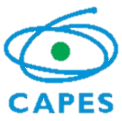 RELATÓRIO DE ACOMPANHAMENTOPDTIC - 2020INTRODUÇÃOO presente relatório versa sobre o monitoramento do Plano Diretor de Tecnologia da Informação e Comunicação (PDTIC) 2020-2023, da CAPES, no ano de 2020.O Guia de PDTIC 2.0, do Sistema de Administração dos Recursos de Tecnologia da Informação (SISP), do qual a CAPES faz parte, conceitua o planejamento de TIC da seguinte forma:“O planejamento de TIC constitui um processo de gestão norteador para a execução das ações e projetos de TIC da organização. Visa conferir foco à atuação da área de TIC, apresentando estratégias e traçando planos de ação para implantá-las, o que possibilita o direcionamento de esforços e recursos para a consecução de metas. Ou seja, o planejamento de TIC pode ser entendido como um processo gerencial administrativo, de identificação e organização de pessoal, aplicações e ferramentas baseadas em TIC (recursos de TIC), necessário para apoiar a instituição na execução de seu plano de negócios e no cumprimento de seus objetivos institucionais”.Nesse contexto, o Plano Diretor de Tecnologia da Informação e Comunicação (PDTIC) é o principal instrumento de planejamento de TIC e é mencionado em diversos referenciais de governança e normativos, sendo válido citar a Portaria SGD/ME nº 778, de 4 de abril de 2019 e a Instrução Normativa SGD/ME nº 01/2019.FORMALIZAÇÃO DO PDTICNa CAPES, o atual PDTIC abarca o período de 2020 a 2023 e suas formalizações se dão por meio dos seguintes instrumentos:  elaboração do PDTIC 2020-2023: Processo 23038.014713/2019-47;aprovação do PDTIC 2020-2023: Portaria GAB nº 75, de 26 de junho de 2020;instituição da equipe de acompanhamento do PDTIC 2020-2023: Portaria GAB nº 107, de 29 de julho de 2020; emonitoramento do PDTIC 2020-2023: Processo 23038.016243/2020-90.MONITORAMENTOO monitoramento do PDTIC 2020-2023 foi efetivamente realizado pela equipe designada na Portaria GAB nº 107, de 29 de julho de 2020, com o apoio do corpo técnico e de gestão da Diretoria de Tecnologia da Informação (DTI), mensalmente, como se consta do Processo 23038.016243/2020-90.É válido destacar que, para os órgãos integrantes do Sistema de Administração dos Recursos de Tecnologia da Informação do Poder Executivo Federal – SISP, como é o caso da CAPES, o dever de monitorar o PDTIC está consignado na Portaria SGD/ME nº 778, de 4 de abril de 2019:“Art. 6º O PDTIC é o instrumento de alinhamento entre as estratégias e os planos de TIC e as estratégias organizacionais, e deverá:(...)V - ter um processo de acompanhamento formalizado para monitorar e avaliar a implementação das ações, o uso dos recursos e a entrega dos serviços, com o objetivo de atender às estratégias e aos objetivos institucionais e, primordialmente, verificar o alcance das metas estabelecidas e, se necessário, estabelecer ações para corrigir possíveis desvios”.AÇÕESO PDTIC 2020-2023 estabeleceu 181 ações de TIC a serem executadas, divididas em ações estratégicas e ações internas (DTI), conforme a seguir exposto.Ações Estratégicas:Segue a visão quantitativa das ações estratégicas:Segue a distribuição percentual das ações estratégicas:Ações Internas:Além das ações estratégicas (63), estão previstas, no PDTIC 2020-2023, 118 ações internas demandadas e sob responsabilidade da Diretoria de Tecnologia da Informação (DTI). Segue a visão quantitativa das ações da DTI:As ações internas (118) se referem à implementação e aprimoramento de práticas de governança de TIC, contratações de TIC, sustentação de infraestrutura, sustentação e evolução de sistemas, dentre outras. De forma resumida, essas ações podem ser distribuídas em grandes temas, da seguinte forma:Status das Ações do PDTIC em 2020:No ano de 2020, aferiu-se os seguintes quantitativos, por status:*Canceladas – condicionada à aprovação do Comitê de Governança Digital (CGD) sobre o cancelamento.INDICADOREm 2020, por meio do Planejamento Estratégico Institucional (PEI) da CAPES, foi estabelecido o indicador de acompanhamento do PDTIC 2020-2023, com a seguinte fórmula:FÓRMULA: (soma do % de evolução das ações previstas para o período / número de ações previstas para o período) x 100Meta: 55%A medição progressiva desse indicador, desde a publicação do PDTIC, em junho/2020, até dezembro/2020, demonstrou a execução de 60% do previsto para o ano de 2020, segundo os percentuais de execução abaixo:Detalhes da execução do PDTIC: "5.Ações Dezembro 2020", no Processo SEI 23038.016243/2020-90.Análise do IndicadorConsiderando as adversidades enfrentada no ano de 2020, com a Pandemia de COVID-19, com adaptação ao trabalho remoto, aumentos dos afastamentos por problemas de saúde e forte contingenciamento orçamentário, é possível concluir que a CAPES obteve um bom desempenho na execução de seu planejamento de TIC.ORÇAMENTOOrçamento PrevistoSegue os valores obtidos no Plano Orçamentário do PDTIC:Distribuição percentual do orçamento entre ações estratégicas e internas:ExecuçãoSeguem informações sobre a execução orçamentária do PDTIC em 2020:OCORRÊNCIASDurante a execução e o monitoramento do PDTIC, em 2020, a equipe de acompanhamento, instituída pela Portaria GAB nº 107, de 29 de julho de 2020, juntamente com a Diretoria de Tecnologia da Informação (DTI), lidou com situações que resultaram na necessidade de ajustes de prazos, suspensão de ações, identificação da necessidade de cancelar ações, dentre outros, como detalhado no Processo SEI nº 23038.016243/2020-90 e listado abaixo:Importante ressaltar que, como informado anteriormente, a execução do PDTIC sofreu impactos da Pandemia de COVID-19, especialmente no que tange a adaptações ao trabalho remoto e a restrições orçamentárias. Ademais, em 2020, o contrato de fábrica de software da CAPES estava em seu último ano de vigência, ou seja, no sexto ano, com prorrogação excepcional. Dessa forma, foi realizada licitação e houve transição de um fornecedor para outro. Esse processo, que ocorre na Administração Pública de tempos em tempos, trouxe impactos para a execução de ações que dependiam de desenvolvimento ou manutenção de software em 2020.Como os resultados completos do PDTIC, referentes a 2020, foram avaliados pela equipe de monitoramento em reunião realizada em fevereiro de 2021, reportamos as deliberações registradas nessa agenda:É de grande importância que as ocorrências acima sejam conhecidas e ratificadas pelo Comitê de Governança Digital (CGD), a fim de que este tenha um retrato fiel da execução do PDTIC 2020-2023 e possa adotar as melhores decisões para a estratégia de governança de TIC, na busca de atingir os objetivos estratégicos da CAPES.GERENCIAMENTO DE RISCOSConsta em anexo a este Relatório a análise dos riscos elencados no PDTIC 2020-2023.ALTERAÇÃO DO PDTIC 2020-2023Durante o monitoramento do PDTIC 2020-2023, no ano de 2020, observou-se a necessidade de ajustes para melhor adequá-lo às necessidades atuais da CAPES. Além disso, a revisão do mencionado Plano é medida de conformidade com os normativos relacionados à governança de TIC, especialmente a Portaria SGD/ME nº 778, de 4 de abril de 2019, que dispõe: “Art. 6º O PDTIC é o instrumento de alinhamento entre as estratégias e os planos de TIC e as estratégias organizacionais, e deverá:(...)VI - ter vigência mínima de dois anos com revisão anual” (grifamos)”Portanto, com a autorização do Comitê de Governança Digital (CGD) da CAPES, o PDTIC 2020-2023 deverá ser revisado no primeiro semestre de 2021. CONCLUSÃOCom base nas informações elencadas neste Relatório é possível concluir que, apesar das inúmeras dificuldades enfrentadas pela CAPES em 2020, com adaptação ao trabalho remoto e fortes restrições orçamentárias, foi possível atingir a meta anual de execução do PDTIC, que vem sendo efetivamente monitorado pelas autoridades que compõe a estrutura de governança de TIC da CAPES, como consta do Processo 23038.016243/2020-90.MêsNº AçãoNome da AçãoAlteração de PrazoAlteração Escopojul/20TodasTodasEm relação às ações com início previsto para o 1º semestre de 2020, ficou acordada a alteração de prazo para o 2º semestre do mesmo ano, uma vez que o PDTIC 2020-2023 foi publicado no segundo semestre de 2020 (junho) e, portanto, essas ações iniciariam em atrasojul/20AE07Desenvolvimento e implementação do Sistema de Acompanhamento do Planejamento Estratégico e de Gestão de Riscos - PR2Alterar o prazo de início e término da ação, uma vez que o PDTIC 2020-2023 foi publicado no segundo semestre de 2020 (junho) e, portanto, essa ação foi impactadajul/20AE35Integração SISUAB/SGB – Automatização do cálculo das cotas de bolsas com inserção das mesmas do SGB -DEB/DED6Alterar o prazo de início e término da ação. uma vez que o PDTIC 2020-2023 foi publicado no segundo semestre de 2020 (junho) e, portanto, essa ação foi impactadajul/20AE53ChatBot para a Plataforma Sucupira - DAV12Postergar o início para o 1º semestre de 2021 (prazo original: 2º semestre de 2020)jul/20AE57Sinalização Eletrônica para edifício Sede da CAPES, incluído elevadores e salas de reunião - PR16Alterar o prazo de início e término da ação, uma vez que o PDTIC 2020-2023 foi publicado no segundo semestre de 2020 (junho) e, portanto, essa ação foi impactadajul/20AI100Desenvolvimento e implantação de ferramenta CAPES CLI (Command Line Interface)Alterar o prazo de início e término da ação, uma vez que o PDTIC 2020-2023 foi publicado no segundo semestre de 2020 (junho) e, portanto, essa ação foi impactadaago/20AE02Implementar sistema de cobrança administrativa e gestão de créditos da CAPES - DGES1Alterar o prazo de início para o 2º semestre de 2020 (prazo original: 1º semestre de 2020)ago/20AE25 Desenvolvimento de novas funcionalidades no sistema do Prêmio CAPES de TESE e melhorias em funcionalidades já existentes - PR5Solicitação da CECOL para ajustes no escopo da ação com novo formulário enviadoago/20AE35Integração SISUAB/SGB – Automatização do cálculo das cotas de bolsas com inserção das mesmas do SGB - DEB/DED6Alterar o prazo para 2º semestre de 2020 a 1º semestre de 2021 (prazo original: 1º semestre de 2020 a 2º semestre de 2021)ago/20AE44Sistema de Gerenciamento de Demandas do FalaBR - PR9Alterar responsável de CECOL para GAB/PRago/20AE55Desenvolvimento e implementação da nova Intranet - PR14Suspensaago/20AE57Sinalização Eletrônica para edifício Sede da CAPES, incluído elevadores e salas de reunião - PR16Alterar o prazo para 1º semestre de 2021 a 2º semestre de 2021 (prazo original: 1º semestre de 2020 a 2º semestre de 2020)ago/20AI75Automação da integração SICAPES + PROCESSOAlterar o prazo para 1º semestre de 2021 a 2º semestre de 2021 (prazo original: 2º semestre de 2020 a 1º semestre de 2021)ago/20AI78Indicadores, métricas e qualidade do dado na CSABAlterar o prazo inicial para o 2º semestre de 2021 (prazo original: 1º semestre de 2020 a 2º semestre de 2023)ago/20AI81Reestruturação do atendimento de sustentação da CSABAlterar o prazo final para o 2º semestre de 2021 (prazo original: 2º semestre de 2020 a 2º semestre de 2022)ago/20AI88Reestruturar gestão de ocorrências de negócio no sistema SCBAAlterar o prazo para 1º semestre de 2021 a 2º semestre de 2021 (prazo original: 2º semestre de 2020 a 1º semestre de 2021)ago/20AI89Programa de Capacitação para servidores – Transformação DigitalAlterar o prazo inicial para 1º semestre de 2021 (prazo original: 1º semestre de 2020 a 2º semestre de 2021)ago/20AI99Estruturar arquitetura de microserviços para as linguagens de programação Java, PHP e PythonAlterar o prazo final para o 1º semestre de 2022 (prazo original: 1º semestre de 2020 a 2º semestre de 2021)set/20AE03Integrar os sistemas orçamentários e financeiros ao ADDCAPES - DPB1Possui duas datas no PDTIC.
PDTIC – PG 35: 01/2020 a 02/2020
PDTIC – PG 62: 01/2020 a 01/2021.
Formalizar a data de início do Projeto para o 1º semestre de 2020 e a data de término para 1º semestre de 2021set/20AE11Sistematização do processo de renovação de projetos da DRI - DRI2Alterar o prazo de início para o 2º semestre de 2020 (prazo original: 1º semestre de 2020)set/20AE14Modernização do SIPREC - DGES3Alterar o prazo de início para o 2º semestre de 2020 (prazo original: 1º semestre de 2020)set/20AE21Aquisição de software de biblioteca para do processo de contratação da biblioteca virtual Portal Periódicos CAPES - DPB4Alterar responsável para CSAPGset/20AE25Desenvolvimento de novas funcionalidades no sistema do Prêmio CAPES de TESE e melhorias em funcionalidades já existentes - PR5Recebida a solicitação de alteração da descrição e nome da ação (despacho 1294501). Desta forma, a ação passará a englobar todos prêmios coordenados pela CECOL. Em análise pela CGS (despacho 1297878)set/20AE34Sistematização e Gestão dos Editais, Contratos e Acordos de Cooperação da DRI - DRI6Alterar o cronograma para executar em conjunto com a ação AE27 da DPB. Escopo semelhante (Decisão entre DTI, DRI e DPB)set/20AE49Módulo Gestão de Polos UAB - SisUAB2 - DEB/DED10Alterar o início para o 2º semestre de 2020, pois a ação teve o escopo adiantado em 2020. Estava Prevista para iniciar no 1º semestre de 2021set/20AI41Implementar nova tecnologia de ativos de conectividade de rede de dadosProrrogar para o último ano do PDTIC devido às restrições orçamentáriasset/20AI66Plataforma de Fomento da CAPESAlterar o prazo inicial para o 2º semestre de 2020 (prazo original: 1º semestre de 2020)set/20AI67SCBA 3.0Alterar o prazo inicial para o 2º semestre de 2020 (prazo original: 1º semestre de 2020)set/20AI68SAP 4.0Alterar o prazo inicial para o 2º semestre de 2020 (prazo original: 1º semestre de 2020)set/20AI70Evolução do aplicativo móvel Bolsista CAPESAlterar o prazo inicial para o 2º semestre de 2020 (prazo original: 1º semestre de 2020)set/20AI72Refatoração do SCPB e implementação do novo layout do frontend angularAlterar o prazo inicial para o 2º semestre de 2020 (prazo original: 1º semestre de 2020)set/20AI79Migração BEX Egressos para SCBAAlterar o prazo inicial para o 2º semestre de 2020 (prazo original: 1º semestre de 2020)set/20AI80Finalização do BEX e guarda dos dados de processo no Memória BEXAlterar o prazo inicial para o 2º semestre de 2020 (prazo original: 1º semestre de 2020)set/20AI82Evolução, sustentação e manutenção do SICAPESAlterar o prazo inicial para o 2º semestre de 2020 (prazo original: 1º semestre de 2020 a 2º semestre de 2023)set/20AI83Sustentação e Manutenção do SIPRECAlterar o prazo inicial para o 2º semestre de 2020 (prazo original: 1º semestre de 2020 a 2º semestre de 2023)set/20AI84Sustentação e Manutenção do SCBA e Linha DiretaAlterar o prazo inicial para o 2º semestre de 2020 (prazo original: 1º semestre de 2020 a 2º semestre de 2023)set/20AI85Sustentação e Manutenção do SAPAlterar o prazo inicial para o 2º semestre de 2020 (prazo original: 1º semestre de 2020 a 2º semestre de 2023)set/20AI86Sustentação e Manutenção dos aplicativos móveis Bolsista CAPES, Pesquisador CAPES e Gerenciador de AplicativosAlterar o prazo inicial para o 2º semestre de 2020 (prazo original: 1º semestre de 2020 a 2º semestre de 2023)out/20AE03Integrar os sistemas orçamentários e financeiros ao ADDCAPES - DPB1 Alterar o prazo final para 1º semestre de 2021 (prazo original: 2º semestre de 2020)SuspensaObs.: A ação voltou a ser executada em dezembro/2020out/20AE06AVA-CAPES - DEB/DED1Alterar o prazo para 1º semestre de 2021 a 1º semestre de 2022 (prazo original: 2º semestre de 2020 a 2º semestre de 2021)out/20AE07Desenvolvimento e implementação do Sistema de Acompanhamento do Planejamento Estratégico e de Gestão de Riscos - PR2Alterar o prazo de início para 2º semestre de 2020 (prazo original: 1º semestre de 2020)out/20AE20Implantar solução para aprimorar a gestão de contratos - DGES4Alterar o prazo para 1º semestre de 2021 a 1º semestre de 2021 (prazo original: 1º semestre de 2020 a 2º semestre de 2020)out/20AE25Desenvolvimento de novas funcionalidades no sistema do Prêmio CAPES de TESE e melhorias em funcionalidades já existentes - PR5Alterada para construção, evolução e sustentação dos sistemas PCT, PCN e PCD e Construção do sistema Prêmios para parametrização e execução de todos os prêmios da CAPES, em uma única plataformaout/20AE48Representação Semântica: Assistir a CAPES na seleção, definição e implementação de padrões e tecnologias de Web Semântica dos programas de Pós-Graduação - DAV10Retomar o que está previsto no PDPout/20AE49Módulo Gestão de Polos UAB - SisUAB2 - DEB/DED10Alterar o prazo de início e término da ação, uma vez que o PDTIC 2020-2023 foi publicado no 2º semestre de 2020 (junho) e, portanto, essa ação foi impactadaout/20AE53ChatBot para a Plataforma Sucupira  - DAV12Alterar o prazo inicial para o 1º semestre de 2021 (prazo original: 2º semestre de 2020 a 2º semestre de 2023)out/20AI57Gerenciar serviços de usuários da WIFIAlterar o prazo inicial para o 1º semestre de 2021 (prazo original: 1º semestre de 2020 a 2º semestre de 2023)out/20AI07Aprimorar a Governança de TIC, adotando boas práticas relacionadas à gestão de riscos, controles internos e governançaAlterar o prazo final para 2023 (com o fim do PDTIC). Aprimoramento da governança ocorrerá em projetos sucessivosout/20AI44Avaliar e implementar estrutura de gerenciamento de identidadeAlterar o prazo de início para o 1º semestre de 2021, devido à despriorização (prazo original: 1º semestre de 2020)out/20AI47Implementar solução de balanceamento de cargaAlterar o prazo de início para o 1º semestre de 2021 devido a restrições orçamentárias (prazo original: 1º semestre/2020)out/20AI49Configurar e implantar o protocolo de endereçamento IPv6 nos sistemas e aplicações da CAPESAlterar o prazo de início para o 1º semestre de 2021 devido a restrições de recursos humanos (prazo original: 1º semestre/2020)out/20AI53Automatização de gerenciamento de software de prateleiraAlterar o prazo de início para o 2º semestre de 2021 devido às restrições orçamentárias (prazo original: 1º semestre/2020)out/20AI71Evolução do aplicativo móvel Pesquisador CAPESAlterar o prazo de início para o 2º semestre de 2020, pois a ação teve o escopo adiantado em 2020. Estava prevista para iniciar no 1º semestre de 2022out/20AI96Aprimoramento Catálogo de TesesAlteração do prazo de início para o 1º semestre de 2021, acordado com a DAV durante a reunião Weekly, do dia 14/09/2020 (prazo original: 2º semestre de 2020 a 2º semestre 2023)out/20AI100Desenvolvimento e implantação de ferramenta CAPES CLI (Command Line Interface)Alterar o prazo para o 2º semestre de 2021 a 1º semestre de 2022 (prazo original: 1º semestre de 2020 a 2º semestre de 2021).nov/20AE19Desenvolvimento e implantação do sistema de Consulta à Atuação do Consultor na CAPES - ATUACAPES - PR4Suspensanov/20AE21Aquisição de software de biblioteca para do processo de contratação da biblioteca virtual Portal Periódicos CAPES - DPB4Alterar o prazo para o 2º semestre de 2020 a 1º semestre de 2021 (prazo original 1º semestre de 2020 a 2º semestre de 2020)nov/20AE23Sistematizar o modelo de Gestão de Demandas da DRI - DRI4Avaliar com a área demandante o replanejamento do prazonov/20AE27Sistema de Gestão da Base de Conhecimento das iniciativas implementadas pela Diretoria - DPB5Alterar o prazo final para o 2º semestre de 2021 (prazo original: 2º/2020 a 1º/2021)nov/20AE40Criação de perfil de Controle Interno em todos os sistemas da CAPES - PR8Alteração do prazo final de inserção do perfil de auditoria para o sistema SIAPG para o 1º semestre de 2021 (prazo original: 1ºsemestre de 2020 a 2º semestre de 2020)nov/20AI60Implantar solução para gerência de dispositivos móveisCanceladanov/20AI81Reestruturação do atendimento de sustentação da CSABCanceladanov/20AI110Automatização da Operação dos Contratos na CGSAlterar o prazo para o 2º semestre de 2020 a 2º semestre de 2021 (prazo original: 1º semestre de 2020 a 2º semestre de 2020)nov/20AI112Implantação de solução de estações de trabalho virtualizadas – VDI CAPESAlterar o prazo para o 2º semestre de 2020 a 1º semestre de 2023 (prazo original: 1º semestre de 2020 a 2º semestre de 2022). dez/20AE24Aperfeiçoamento da Plataforma da Educação Básica da CAPES para atendimento das ofertas (novas e atuais) dos programas de formação de professores - DEB/DED4Alterar o prazo final para o 2º semestre de 2022 (prazo original: 1º semestre de 2020 a 2º semestre de 2021).dez/20AE35Integração SISUAB/SGB – Automatização do cálculo das cotas de bolsas com inserção das mesmas do SGB - DEB/DED6Suspensadez/20AI23Desenvolver projetos de painéis gerenciais para a CAPESSuspensadez/20AE24Aperfeiçoamento da Plataforma da Educação Básica da CAPES para atendimento das ofertas (novas e atuais) dos programas de formação de professores - DEB/DED4Alterar o prazo final para o 2º semestre de 2022  
(Prazo original: 1º semestre de 2020 a 2º semestre de 2021)dez/20AE44Sistema de Gerenciamento de Demandas do FalaBR - PR9Alterar o prazo final para o 1º semestre de 2021 (prazo original: 1º semestre de 2020)dez/20AI31Melhorar o ambiente físico de trabalho do NADC e NDISuspensadez/20AI32Implantar Solução de BIGDATAAlterar o prazo de início para o 1º semestre de 2021 (prazo original: 1º semestre de 2020 a 2º semestre de 2023)dez/20AI33Implementar a contingência de dados no INEP (PCN)Alterar o prazo de início para o 1º semestre de 2021 (prazo original: 1º semestre de 2020 a 2º semestre de 2023)dez/20AI46Implementar site de contingência para serviços prioritáriosAlterar o prazo de início para o 2º semestre de 2021 e manter a data final (prazo original: 1º semestre de 2020 a 2º semestre de 2023)dez/20AI51Manter serviços de infraestrutura física da Sala CofreSuspensadez/20AI54Continuidade de padronização do ambiente de virtualizaçãoSuspensadez/20AI65Padronização do ambiente de virtualizaçãoSuspensadez/20AI66Plataforma de Fomento da CAPESSuspensadez/20AI67SCBA 3.0Suspensadez/20AI76Refatoração do frontend do SICAPES 3Alterar o prazo final para o 1º semestre de 2021 (prazo original: 1º semestre de 2020 a 2º semestre de 2020)Suspensadez/20AI78Indicadores, métricas e qualidade do dado na CSABSuspensadez/20AI97Desenvolvimento e implantação do sistema de Consulta à Atuação do Consultor na CAPES - ATUACAPESSuspensadez/20AI107Contratação de apoio à gestão de fábrica de softwareSuspensadez/20AI108Contratação de desenvolvimento de aplicativos multiplataforma para dispositivos móveisSuspensadez/20AE59Elaborar e implementar o Plano de Continuidade de Negócios – PCNCanceladaMêsNº AçãoNome da AçãoAlteração de PrazoAlteração EscopoFev/21AE02Implementar sistema de cobrança administrativa e gestão de créditos da CAPES - DGES1SuspensaFev/21AE10Qualis: Aprimoramento e ampliação do escopo de produções qualificadas - DAV2Alterar o prazo para o 1º semestre de 2021 ao 2º semestre de 2021 (prazo original: 1º semestre de 2020 a 2º semestre de 2020)Fev/21AE19Desenvolvimento e implantação do sistema de Consulta à Atuação do Consultor na CAPES - ATUACAPES - PR4SuspensaFev/21AE23Sistematizar o modelo de Gestão de Demandas da DRI - DRI4Alterar o prazo para o 1º semestre de 2021 ao 2º semestre de 2021 (prazo original: 1º semestre de 2020 a 2º semestre de 2020)Fev/21AE35Integração SISUAB/SGB – Automatização do cálculo das cotas de bolsas com inserção das mesmas do SGB - DEB/DED6SuspensaFev/21AE43Aplicativo de Monitoramento de Polos UAB / Polos stricto sensu – Mobile / APP - DEB/DED8Alterar o prazo para o 1º semestre de 2021 ao 2º semestre de 2021 (prazo original: 1º semestre de 2020 a 2º semestre de 2020)Fev/21AE47Disponibilizar ferramenta de disparo de e-mail, e gerenciamento de listas de endereços - PR10Alterar o prazo para o 1º semestre de 2021 ao 2º semestre de 2021 (prazo original: 1º semestre de 2020 a 2º semestre de 2020)Fev/21AE53ChatBot para a Plataforma Sucupira - DAV12Alterar o prazo, por questões orçamentárias, para o 1º semestre de 2022 ao 2º semestre de 2022 (prazo original: 2º semestre de 2020 a 2º semestre de 2023)Fev/21AE55Desenvolvimento e implementação da nova Intranet - PR14SuspensaFev/21AE57Sinalização Eletrônica para edifício Sede da CAPES, incluído elevadores e salas de reunião - PR16Alterar o prazo para o 2º semestre de 2021 ao 1º semestre de 2022 (prazo original: 1º semestre de 2020 a 2º semestre de 2020)Fev/21AE59Elaborar e implementar o Plano de Continuidade de Negócios – PCNCanceladaObs: por restrições orçamentárias. A ação foi suprimida do Contrato nº 38/2017.Fev/21AE62Adequação à LGPDAlterar o prazo final para o 2º semestre de 2023 (prazo original: 1º semestre de 2020 a 2º semestre de 2020)Fev/21AI03Dimensionar a capacidade de trabalho da DTIAlterar o início da ação para o 2º semestre de 2021 e o fim para o 2º semestre de 2022. Pretende-se implementar os requisitos do Plano de Capacidade em 2021 (prazo original: 1º semestre de 2020 a 2º semestre de 2021)Fev/21AI04Adquirir bens ou serviços de TIC para sustentar as soluções disponibilizadas pela DTI para atender demandas emergenciais, não previstas no PACCanceladaObs: com fundamento no art. 6º, inciso II, da IN SGD/ME 01/2019.Fev/21AI23Desenvolver projetos de painéis gerenciais para a CAPESSuspensaFev/21AI28Sustentação dos Acervos de Dados Digitais da CAPES SuspensaObs.: atualmente, não há manutenção de painéis de acervos digitais. O responsável será o NADC.Fev/21AI29Manter painéis gerenciais SuspensaFev/21AI31Melhorar o ambiente físico de trabalho do NADC e NDIAlterar o prazo para o 1º semestre de 2022, pois o projeto aguarda o fim da pandemia para ser retomado, pois se trata da reformulação do espaço físico (prazo original: 1º semestre de 2020 a 2º semestre de 2020)SuspensaFev/21AI32Implantar solução de BIGDATAAlterar o prazo para o 2º semestre de 2021 ao 2º semestre de 2023 (prazo original: 1º semestre de 2021 a 2º semestre de 2023)Fev/21AI39Implantar solução de gerenciamento de serviço de TIC (ITSM)Ação concluída integralmente em 2020. Alterar o prazo para 1° semestre de 2020 a 2º semestre de 2020 (prazo original: 1º semestre de 2020 a 2º semestre de 2023).Fev/21AI47Implementar solução de balanceamento de cargaAlterar o prazo de início para o 1º semestre de 2022 por questões orçamentárias (prazo atual: 1º semestre de 2021 a 2º semestre de 2023)Fev/21AI60Implantar solução para gerência de dispositivos móveisCanceladaFev/21AI66Plataforma de Fomento da CAPESAlteração do demandante para APE/PR e atualizar para Ação Estratégica, em virtude de alinhamento realizado na reunião de avaliação estratégica (RAE) das diretorias e da Presidência, realizada em 18/12/2020.Fev/21AI67SCBA 3.0SuspensaFev/21AI74Unificação das parametrizações dos sistemas da plataforma de fomentoAlterar o prazo para o 2º semestre de 2021 ao 1º semestre de 2022 (prazo original: 1º semestre de 2021 a 2º semestre de 2021)Fev/21AI75Automação da integração SICAPES + PROCESSOAlterar o prazo para o 2º semestre de 2021 ao 1º semestre de 2022 (prazo original: 1º semestre de 2021 a 2º semestre de 2021)Fev/21AI78Indicadores, métricas e qualidade do dado na CSABSuspensaFev/21AI79Migração BEX Egressos para SCBAAlterar o prazo para o 2º semestre de 2021 ao 1º semestre de 2022 (prazo original: 2º semestre de 2020 a 2º semestre de 2020)Fev/21AI80Finalização do BEX e guarda dos dados de processo no Memória BEXAlterar o prazo para o 2º semestre de 2021 ao 1º semestre de 2022 (prazo original: 2º semestre de 2020 a 2º semestre de 2020)Fev/21AI81Reestruturação do atendimento de sustentação da
CSABCanceladaFev/21AI88Reestruturar gestão de ocorrências de negócio no sistema SCBAAlterar o prazo para o 2º semestre de 2021 ao 1º semestre de 2022 (prazo original: 2º semestre de 2020 a 1 semestre de 2021)Fev/21AI89Programa de Capacitação para servidores – Transformação DigitalAlterar o prazo para o 1º semestre de 2022 ao 2º semestre de 2022 (prazo original: 1º semestre de 2020 a 2º semestre de 2021)Fev/21AI97Desenvolvimento e implantação do sistema de Consulta à Atuação do Consultor na CAPES - ATUACAPESSuspensaFev/21AI107Contratação de apoio à gestão de fábrica de softwareAlterar o prazo para o 1º semestre de 2021 ao 2º semestre de 2021 (prazo original: 1º semestre de 2020 a 2º semestre de 2020)Fev/21AI108Contratação de desenvolvimento de aplicativos multiplataforma para dispositivos móveisAlterar o prazo para o 1º semestre de 2022 ao 2º semestre de 2022 (prazo original: 1º semestre de 2020 a 2º semestre de 2020)SuspensaFev/21AI117Aderência ao Plano de Transformação Digital do MECAlterar o prazo para o 1º semestre de 2021 ao 2º semestre de 2021 (prazo original: 1º semestre de 2020 a 2º semestre de 2020)